Intensivkurs Besondere Verfahren in der WundbehandlungWann: 	Samstag, 25. November 2023 10:00 Uhr - 18:00 Uhr und  			Sonntag, 26. November 2023 09:00 Uhr - 15:30 UhrWo: 		Online-Seminar – MS TeamsAnmeldung:	bei der Akademie für Wundmanagement per Mail unter:		rissmann-eckle@dhbw-heidenheim.de, oder per Fax oder unter unserer		Homepage: www.wundwoche.deProgrammSamstag: 25.11.202310.00 	Kaltplasmatherapie12.15 		Mittagspause13.00 		Fliegenlarventherapie15.15	 	Kaffeepause15.45		Wunddebridement mit Ultraschall und Wassserstrahltechnik17.45 		Abschlussdiskussion (Ende 18.00 Uhr)Sonntag: 26.11.202309.00 		Vakuum- / Unterdrucktherapie10.30 		Kaffeepause11.00 		Vakuum- / Unterdrucktherapie13.15 		Mittagspause14.00 		Fischhaut und anderes neues15.15 		Abschlussdiskussion (Ende 15.30 Uhr)Seminarkosten:	190,00 EuroReferentinnen:Dr.med. Michaela Knestele 				Carina HeckelChirurgin Wundzentrum Allgäu,			Chirurgin Wundzentrum Allgäu,Lymphologin, 						Kliniken Ostallgäu-KaufbeurenKliniken Ostallgäu-Kaufbeuren, 			fachlich wissenschaftliche Leitung der AWM 	in Kooperation mit dem Wundnetz Allgäu e.V. und 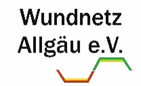 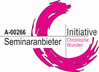 